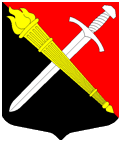 АДМИНИСТРАЦИЯ Муниципальное образование Тельмановское сельское поселение Тосненского района Ленинградской областиПОСТАНОВЛЕНИЕ«29» сентября  2022 г.	           №	171Об изъятии жилых помещений для муниципальных нужд в связи с признанием жилого дома аварийным и подлежащим сносуВ связи с признанием многоквартирного дома по адресу: Ленинградская область, Тосненский район, дер. Пионер, д.23, аварийным и подлежащим сносу на основании постановления администрации от 28.05.2015 № 115, в соответствии со статьей 32 Жилищного кодекса Российской Федерации, в рамках реализации Региональной адресной программы «Переселение граждан из аварийного жилищного фонда на территории Ленинградской области в 2019-2025 годах», утвержденной Постановлением Правительства Ленинградской области от 01.04.2019 №134, администрация ПОСТАНОВЛЯЕТ:В связи с переселением, в рамках реализации Региональной адресной программы «Переселение граждан из аварийного жилищного фонда на территории Ленинградской области в 2019-2025 годах», утвержденной Постановлением Правительства Ленинградской области от 01.04.2019 №134 изъять для муниципальных нужд:
          - жилое помещение по адресу: Ленинградская область, Тосненский район, дер. Пионер, д.23, кв. 1 с кадастровым номером 47:26:0000000:35090 общей площадью 30,4 кв.м;- жилое помещение по адресу: Ленинградская область, Тосненский район, дер. Пионер, д.23, кв. 5 с кадастровым номером 47:26:0201001:11306 общей площадью 31,1 кв.м;- жилое помещение по адресу: Ленинградская область, Тосненский район, дер. Пионер, д.23, кв. 6 с кадастровым номером 47:26:0000000:32384 общей площадью 
42 кв.м;- жилое помещение по адресу: Ленинградская область, Тосненский район, дер. Пионер, д.23, кв. 8 с кадастровым номером 47:26:0000000:29472 общей площадью 43,8 кв.м;- жилое помещение по адресу: Ленинградская область, Тосненский район, дер. Пионер, д.23, кв. 10 с кадастровым номером 47:26:0000000:32537 общей площадью 42,7 кв.м;- жилое помещение по адресу: Ленинградская область, Тосненский район, дер. Пионер, д.23, кв. 12 с кадастровым номером 47:26:0000000:29411 общей площадью 31,4 кв.м;- жилое помещение по адресу: Ленинградская область, Тосненский район, дер. Пионер, д.23, кв. 15 с кадастровым номером 47:26:0000000:29984 общей площадью 40,9 кв.м, путем предоставления собственникам таких объектов недвижимости денежного возмещения, определенного в соответствии с Федеральным законом от 29 июля 1998 года № 135-ФЗ «Об оценочной деятельности в Российской Федерации»                                                (с последующими изменениями), взамен изымаемых объектов недвижимости                     или путем предоставления собственникам таких объектов недвижимости взамен изымаемых объектов недвижимости других жилых помещений с зачетом                                  их стоимости при определении размера возмещений за изымаемые объекты недвижимости.Установить, что собственники изымаемых объектов недвижимости до дня прекращения прав на изымаемые объекты недвижимости, указанные в пункте 1 настоящего постановления, владеют, пользуются и распоряжаются данными объектами недвижимости в соответствии с действующим законодательством.Отделу по УМИ, градостроительству и землеустройству администрации:3.1 Направить в порядке, предусмотренном статьей 56.6 Земельного кодекса Российской Федерации, в течение десяти дней со дня принятия настоящего постановления его копию правообладателям изымаемых объектов недвижимости, указанных в пункте 1 настоящего постановления, и в Управление Федеральной службы государственной регистрации, кадастра и картографии.3.2 Обеспечить в порядке, предусмотренном статьей 56.6 Земельного кодекса Российской Федерации, в течение десяти дней со дня принятия настоящего постановления его опубликование в газете «Toсно Time» и размещение на сайте муниципального образования Тельмановское сельское поселение Тосненского района Ленинградской области в информационно-телекоммуникационной сети «Интернет».3.3 Обеспечить заключение муниципального контракта на проведение работ по оценке рыночной стоимости изымаемого имущества, указанного в пункте 1 настоящего постановления.3.4 Обеспечить в соответствии с нормами статьи 56.7 Земельного кодекса Российской Федерации подготовку соглашений об изъятии объектов недвижимости, указанных в пункте 1 настоящего постановления.3.5 Обеспечить обращение в установленном порядке и сроки в Управление Федеральной службы государственной регистрации, кадастра и картографии в целях государственной регистрации права собственности муниципального образования Тельмановское сельское поселение Тосненского района Ленинградской области                на изымаемые объекты недвижимости, указанные в пунктах 1 настоящего постановления. 4. Настоящее постановление действует в течение трех лет со дня его принятия.5. Контроль за исполнением постановления оставляю за собой.И.О. главы администрации                                                                     О.А. Крюкова